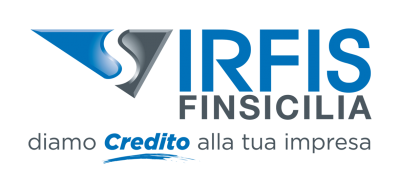 La tua idea d’impresa in Sicilia 2021La documentazione che i candidati produrranno ha il carattere della riservatezza ed è protetta dalle leggi nazionali ed internazionali sul diritto d’autore.L’Irfis ed i propri consulenti si impegnano a utilizzare la documentazione nel rispetto del regolamento della competizione pubblicata nel sito istituzionale.Dichiaro di aver preso visione del Regolamento di ammissione ed esprimo il consenso al trattamento dei dati riportati sulla domanda ai fini della gestione delle procedure di ammissione.	FirmaLuogo e data, _____________________1 - Generalità del progettoTitolo: Referente: 2 - Descrizione sintetica dell’idea d’impresa3 - Dati del referenteCognome: Nome: Indirizzo: Qualifica:Telefono:Email:4 – Consulenti o altre figure professionali 4 – Consulenti o altre figure professionali 4 – Consulenti o altre figure professionali 4 – Consulenti o altre figure professionali 5 – Presupposti e dell’iniziativa(Max 1 pagina - Carattere 12)6 – Descrizione del prodotto-servizio(Max 1 pagina - Carattere 12)7 – Caratteristiche del mercato di sbocco(Max 1 pagina - Carattere 12)8 – Obiettivi di mercato, economici e finanziari(Max 1 pagina - Carattere 12)9 – Le risorse finanziarie necessarie(Max 1 pagina - Carattere 12)10 – Le risorse umane necessarie(Max 1 pagina - Carattere 12)